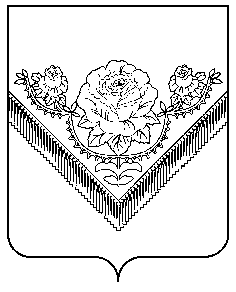 СОВЕТ ДЕПУТАТОВГОРОДСКОГО ОКРУГА ПАВЛОВСКИЙ ПОСАДМОСКОВСКОЙ ОБЛАСТИРЕШЕНИЕг. Павловский ПосадОб утверждении ключевых показателей муниципального земельного контроля и их целевые значения, а также индикативных показателей на территории городского округа Павловский Посад Московской области         В соответствие с частями 2 и 5 статьи 30 Федерального закона от 31 июля 2020 № 248-ФЗ «О государственном контроле (надзоре) и муниципальном контроле в Российской Федерации», согласно требований Министерства экономического развития Российской Федерации, содержащихся в протоколе совещания от 30 декабря 2021 №1-Д41, Положения о муниципальном земельном контроле на территории городского округа Павловский Посад Московской области, утвержденным Решением Совета депутатов от 14 сентября 2021 № 556/80, Совет депутатов городского округа Павловский Посад Московской областиРЕШИЛ:1. Утвердить ключевые показатели муниципального земельного контроля и их целевые значения, а также индикативные показатели на территории городского округа Павловский Посад Московской области (прилагается).2. Решение Совета депутатов городского округа Павловский Посад Московской области от 26.11.2021 № 574/82 «Об утверждении ключевых показателей муниципального земельного контроля и их целевые значения на территории городского округа Павловский Посад Московской области» признать утратившим силу.3. Направить настоящее решение Главе городского округа Павловский Посад Московской области для подписания, опубликования в газете «Павлово-Посадские известия» и размещения на официальном сайте Администрации городского округа Павловский Посад Московской области в сети Интернет.4. Настоящее решение вступает в силу со дня официального опубликования.Приложениек решению Совета депутатов        		   городского округа Павловский Посад Московской областиот «25» февраля 2022 г. № 614/90Ключевые показателиИндикативные показатели 1. Количество плановых контрольных (надзорных) мероприятий, проведенных за отчетный период;2. Количество внеплановых контрольных (надзорных) мероприятий, проведенных за отчетный период;3. Количество внеплановых контрольных (надзорных) мероприятий, проведенных на основании выявления соответствия объекта контроля параметрам, утвержденным индикаторами риска нарушения обязательных требований, или отклонения объекта контроля от таких параметров, за отчетный период;4. Общее количество контрольных (надзорных) мероприятий с взаимодействием, проведенных за отчетный период;5. Количество контрольных (надзорных) мероприятий с взаимодействием по каждому виду КНМ, проведенных за отчетный период;6. Количество контрольных (надзорных) мероприятий, проведенных с использованием средств дистанционного взаимодействия, за отчетный период;7. Количество обязательных профилактических визитов, проведенных за отчетный период;8. Количество предостережений о недопустимости нарушения обязательных требований, объявленных за отчетный период;9. Количество контрольных (надзорных) мероприятий, по результатам которых выявлены нарушения обязательных требований, за отчетный период;10. Количество контрольных (надзорных) мероприятий, по итогам которых возбуждены дела об административных правонарушениях, за отчетный период;11. Сумма административных штрафов, наложенных по результатам контрольных (надзорных) мероприятий, за отчетный период;12. Количество направленных в органы прокуратуры заявлений о согласовании проведения контрольных (надзорных) мероприятий, за отчетный период;13. Количество направленных в органы прокуратуры заявлений о согласовании проведения контрольных (надзорных) мероприятий, по которым органами прокуратуры отказано в согласовании, за отчетный период;14. Общее количество учтенных объектов контроля на конец отчетного периода;15. Количество учтенных объектов контроля, отнесенных к категориям риска, по каждой из категорий риска, на конец отчетного периода;16. Количество учтенных контролируемых лиц на конец отчетного периода;17. Количество учтенных контролируемых лиц, в отношении которых проведены контрольные (надзорные) мероприятия, за отчетный период;18. Общее количество жалоб, поданных контролируемыми лицами в досудебном порядке за отчетный период;19. Количество жалоб, в отношении которых контрольным надзорным органом был нарушен срок рассмотрения, за отчетный период;20. Количество жалоб, поданных контролируемыми лицами в досудебном порядке, по итогам рассмотрения которых принято решение о полной либо частичной отмене решения контрольного (надзорного) органа либо о признании действий (бездействий) должностных лиц контрольных (надзорных) органов недействительными, за отчетный период;21. Количество исковых заявлений об оспаривании решений, действий (бездействий) должностных лиц контрольных (надзорных) органов, направленных контролируемыми лицами в судебном порядке, за отчетный период;22. Количество исковых заявлений об оспаривании решений, действий (бездействий) должностных лиц контрольных (надзорных) органов, направленных контролируемыми лицами в судебном порядке, по которым принято решение об удовлетворении заявленных требований, за отчетный период;23. Количество контрольных (надзорных) мероприятий, проведенных с грубым нарушением требований к организации и осуществлению муниципального контроля (надзора) и результаты которых были признаны недействительными и (или) отменены, за отчетный период.25.02.2022№614/90Председатель Совета депутатов городского округа Павловский ПосадМосковской областиГлава городского округа Павловский ПосадМосковской области________________ С.С. Буланов«25» февраля 2022г.М.П.________________ Д.О.Семенов«25» февраля 2022г.М.П.Ключевые показателиЦелевые 
значенияПроцент устранения нарушений из числа выявленных нарушений земельного законодательства50%Доля отмененных результатов контрольных мероприятий5%Доля обоснованных жалоб на действия (бездействия) органа муниципального земельного контроля и (или) его должностного лица при проведении контрольных мероприятий0%